平成３1年3月9日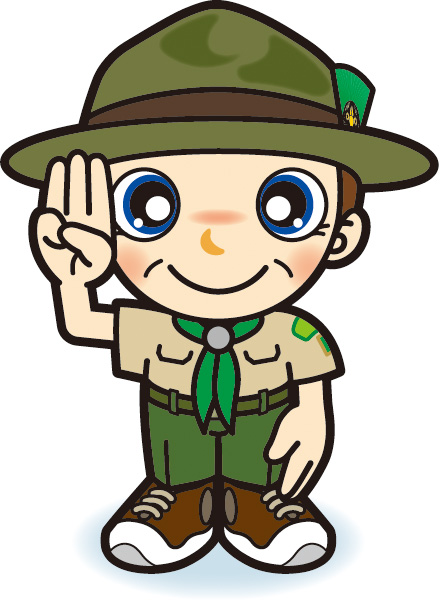 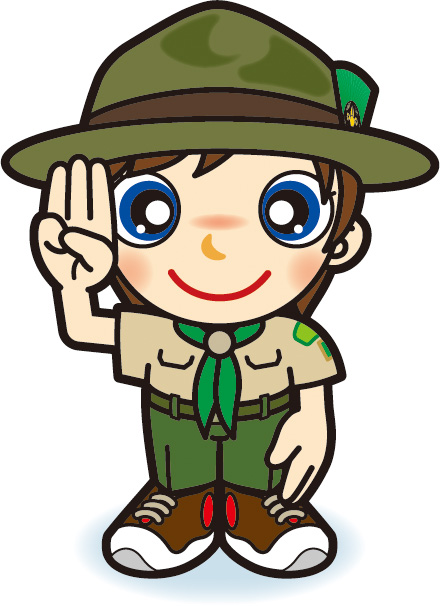 神戸垂水地区指導者委員会神戸垂水地区スカウトスピリッツ研修会のご案内三　指　標記の講習会を下記のとおり研修会を開催します。　スカウトスピリッツ研修会は、各団指導者および団委員の皆様や一般の方々に、広くスカウト活動を知っていただくために開催致します。　今回のテーマである「ウッドクラフト」は、スカウト教育法の原点であります。大自然の中での生活や行動する技術を身に着けます。目的を成し遂げ自信を積み重ねることで、自己の確立を促進します。研修会では講師とともに、その本質を探る旅に出かけます。短い時間ではありますが、ウッドクラフトを体験しましょう。弥　栄記１．研修 内容　　「ウッドクラフトの本質を探る」２．日　　 時　　平成31年3月23日（土）15:00 ～ 16:30（受付14:30 ～）３．会　　 場　　神戸国際大学附属高校「2F大会議室」　住所：神戸市垂水区学が丘5-1-1４．主任講師　　中島 靖浩（ボーイスカウト日本連盟リーダートレーナー）５．携 行 品　　マグカップ、筆記用具、指導者手帳（お持ちの方）６．服　　 装	制服のある方は着用。団又は隊のネッカチーフがある方は着用。一般の方は私服でかまいません。７．参 加 費　　無料　※参加券に記入頂き、持参頂いた方には、なんと飴ちゃんプレゼント！！８．申し込み　　別紙の申込書に必要事項を記入の上、3月20日（水）19:00までに下記の開設担当者あてにメールまたはFAXで送付してください。９．開設担当者　神戸垂水地区 指導者委員長　光永 宣之e-mail : kobetarumi-leadership@outlook.jp、FAX : 078-785-2601　　　　　　　　※当日、急用等で参加できなくなった場合は必ず下記まで連絡ください。　　　　　　　　　緊急連絡先：090-8797-8975（光永携帯）以　上　＜参加券＞神戸垂水地区 指導者委員長　光永 宣之 宛e-mail : kobetarumi-leadership@outlook.jp 、FAX : 078-785-2601神戸垂水地区スカウトスピリッツ研修会（　団　一　括　申　込　用　紙）　　　　　地区　　　　　　第　　　　団　　　　　　　□　一般参加※１　加盟登録のある方は加盟員番号をもれなくご記入ください。（未登録の場合は記入不要）以上、　　　　名の参加を申し込みます。平成31年　　月　　日連絡担当者　役　　務：　　　　　　　　　　　　　　　　　　　　　　　　　　　　　　　　　　氏　　名：　　　　　　　　　　　　　　　　　　　　　　　　　　　　　　　　　　電話番号：　　　　　　　　　　　　　　　　　　　　　　　　　　　　　　　　　　ﾒｰﾙｱﾄﾞﾚｽ：　　　　　　　　　　　　　本申込書に記載された個人情報は、本研修会の開設業務のみに使用します。所属団氏　　名加盟員番号性別年齢団内役務電話番号氏　　名加盟員番号※１性別年齢団内役務電話番号 備　考